2045 Metropolitan Transportation Plan
Southeast Arkansas Regional Planning CommissionThis document is posted at:www.searpc.comFor additional information, please contact:Larry Reynolds, Director
Southeast Arkansas Metropolitan Planning Organization
1300 Ohio Street, Suite BPine Bluff, Arkansas 71601Phone: 870-534-4247Fax: 870-534-1555
Email: larryreynolds@cablelynx.comDate adopted: September 29, 2020
Date amended:This Plan was prepared as a cooperative effort of the U.S. Department of Transportation (USDOT), Federal Highway Administration (FHWA), Federal Transit Administration (FTA), Arkansas Department of Transportation (ArDOT), and local governments in partial fulfillment of requirements in Title 23 USC 134 and 135, amended by the FAST Act, Sections 1201 and 1202, December 4, 2015. The contents of this document do not necessarily reflect the official views or policies of the USDOT.MPO Policy Committee	Technical Advisory Committee*indicates non-voting statusThis page is intentionally left blank.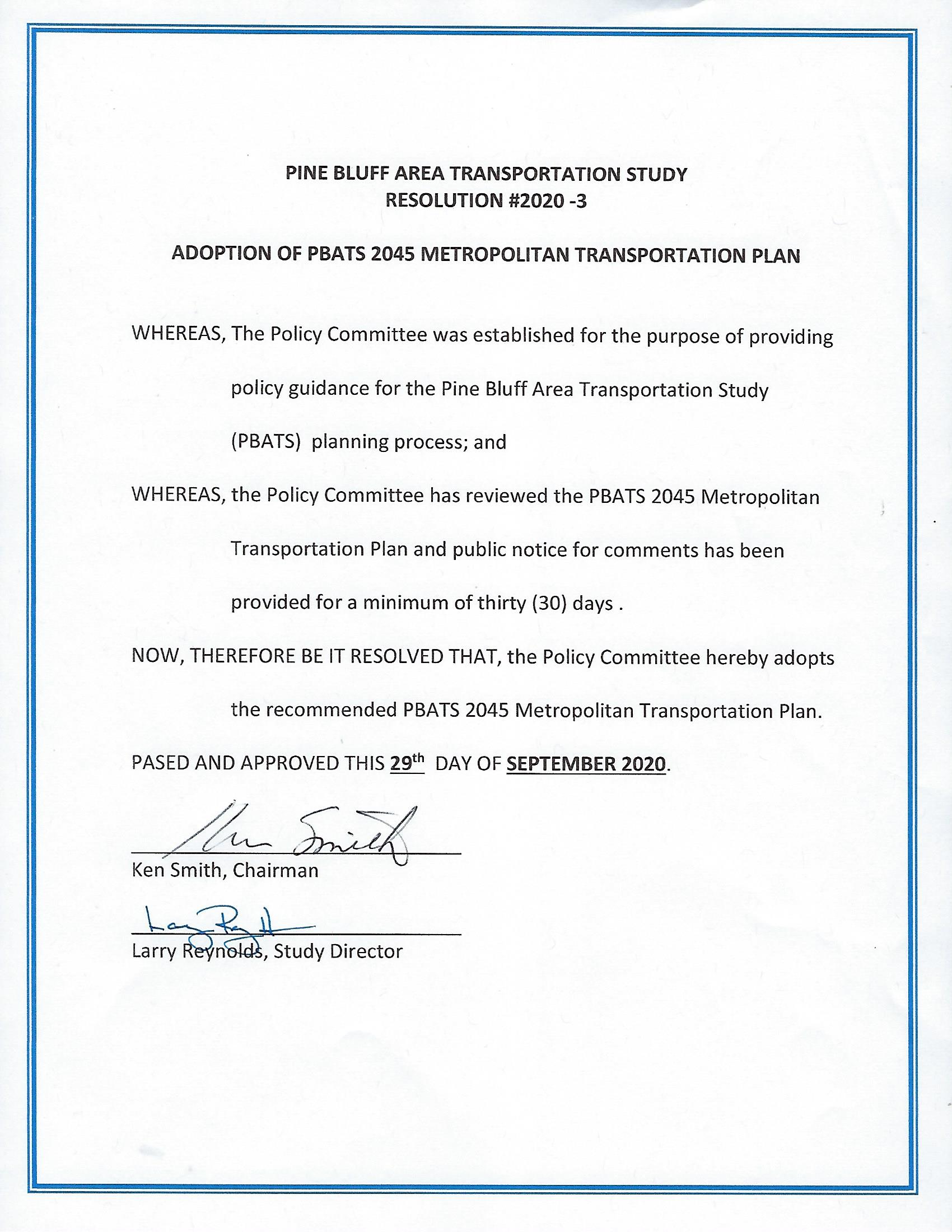 List of TablesMPO Policy Committee	iiTechnical Advisory Committee	iiiAcronym Guide	viiiFiscally Constrained Roadway Projects	28Visionary Roadway Capacity Projects	32Public Transit Projects	40List of FiguresFiscally Constrained Roadway Capacity Projects	26Visionary “Unfunded” Roadway Capacity Projects	30Acronym Guide1.0 IntroductionWhat is the Metropolitan Transportation Plan?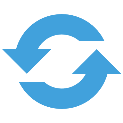 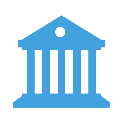 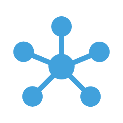 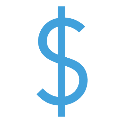 The Role of the Metropolitan Transportation Plan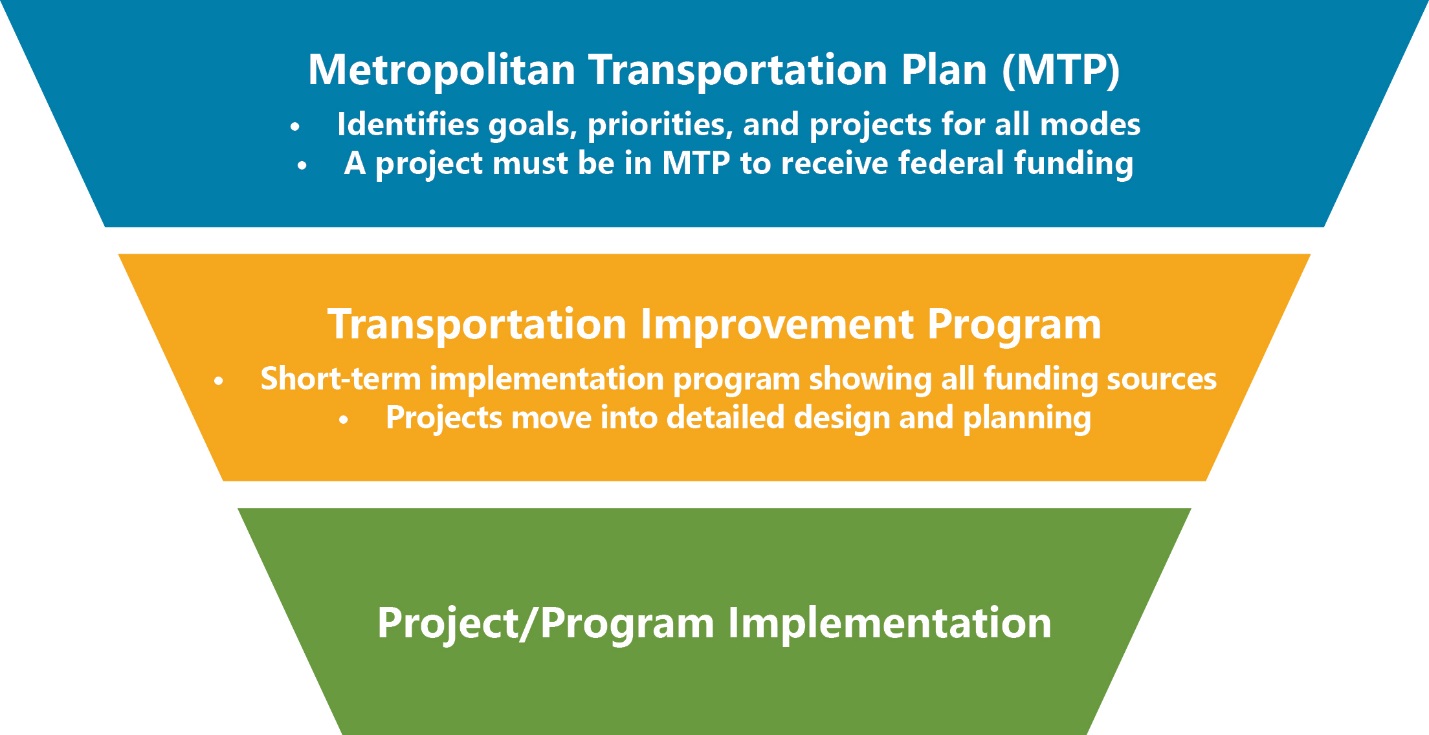 What is the Metropolitan Planning Organization?All urban areas with a population of 50,000 or greater are required to have a Metropolitan Planning Organization (MPO) to conduct regional transportation planning.The MPO Structure (How It All Works)
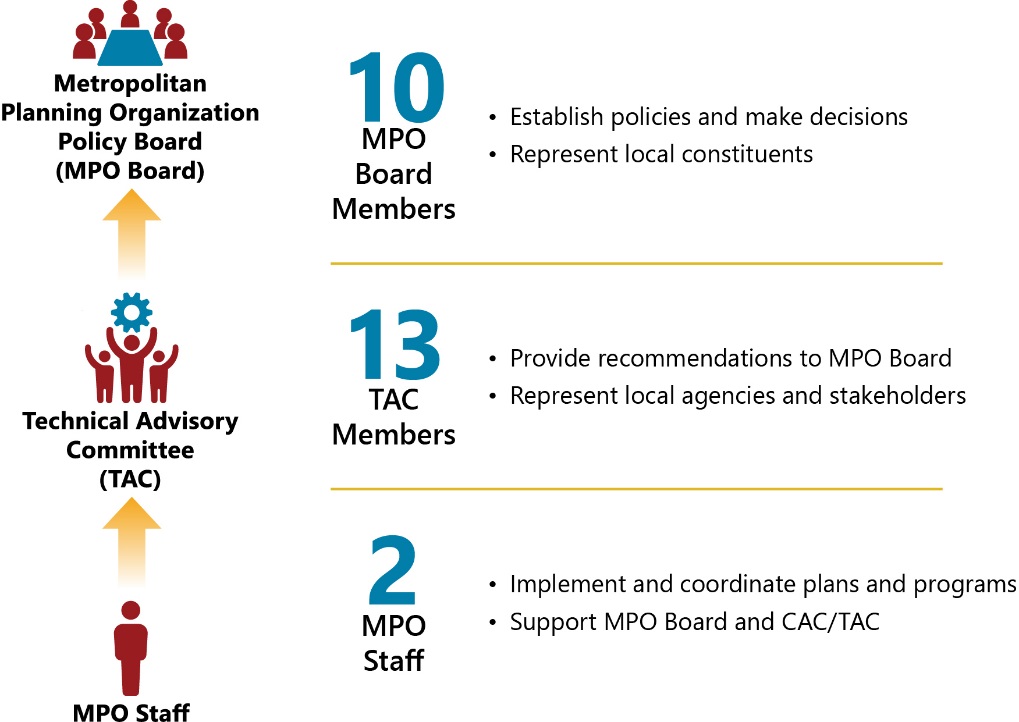 The Metropolitan Planning Area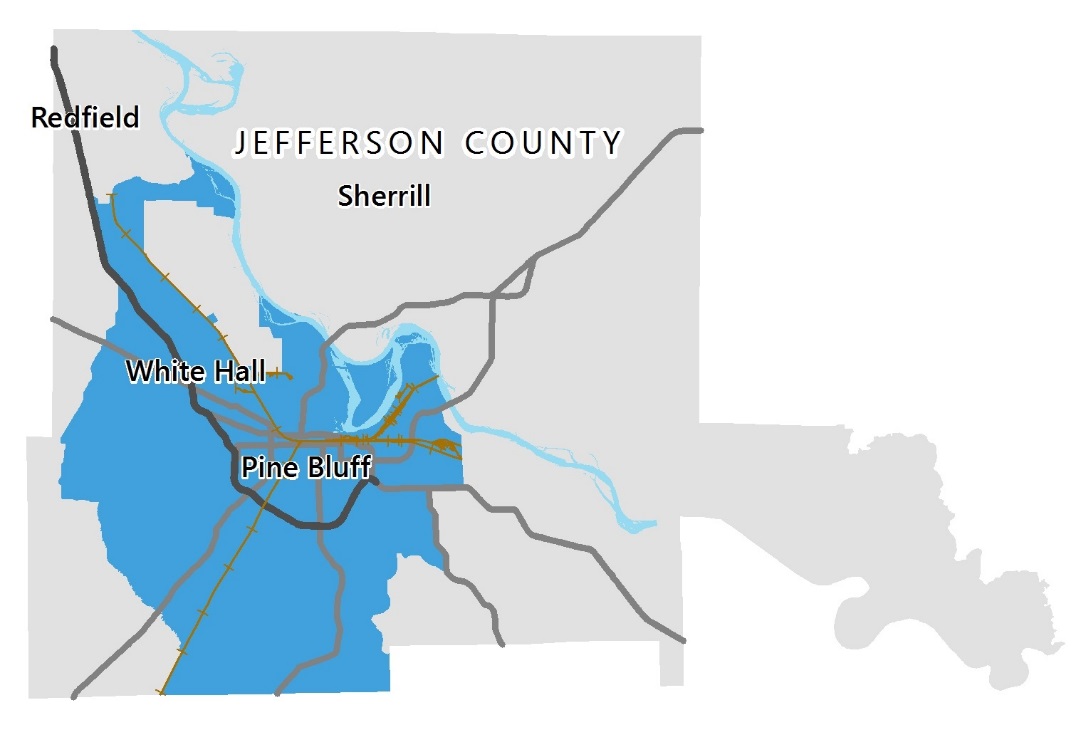 The Planning Process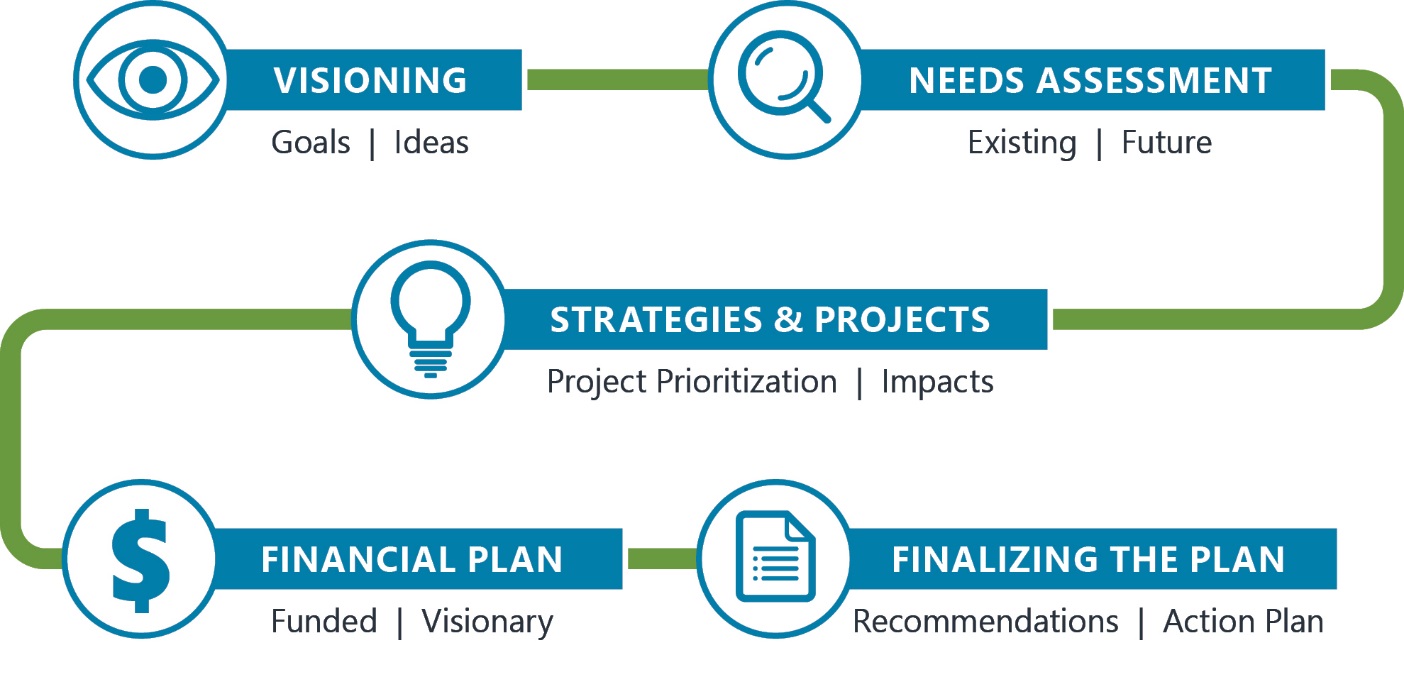 Public and Stakeholder InvolvementThe planning process incorporated public and stakeholder input at key phases of the project, resulting in a plan that reflects local priorities and needs.  The ongoing COVID-19 pandemic required the use of virtual public meetings and additional outreach.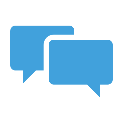 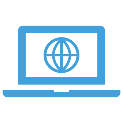 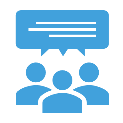 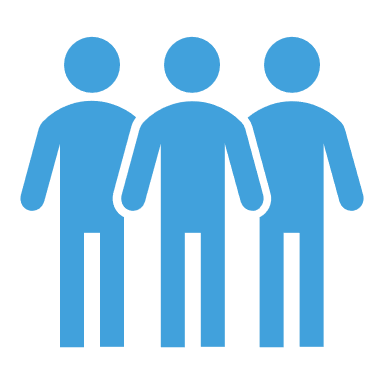 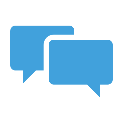 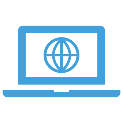 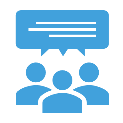 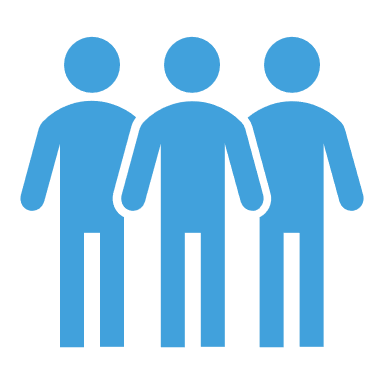 Reference: Appendix #5: Plan Development, Chapter 2, Pages 2-42.0 Transportation TodayRoadway and Bridge Conditions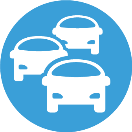 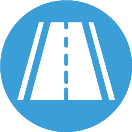 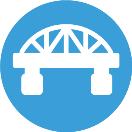 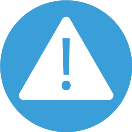 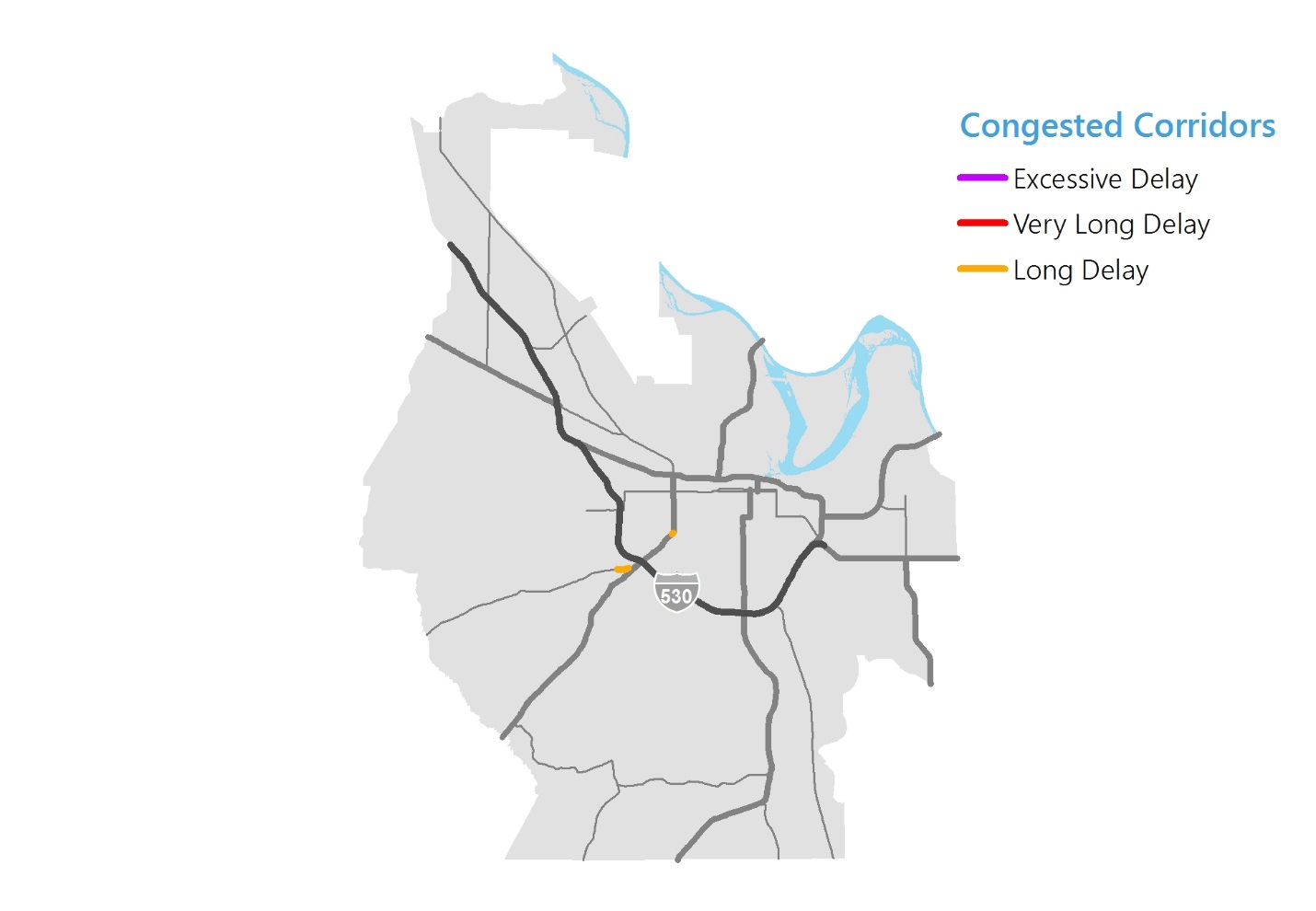 Reference: Appendix #2: Existing Conditions, Chapter 2, Pages 7-38Bicycle and Pedestrian Conditions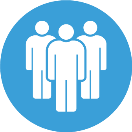 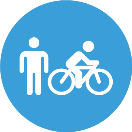 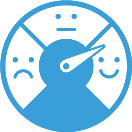 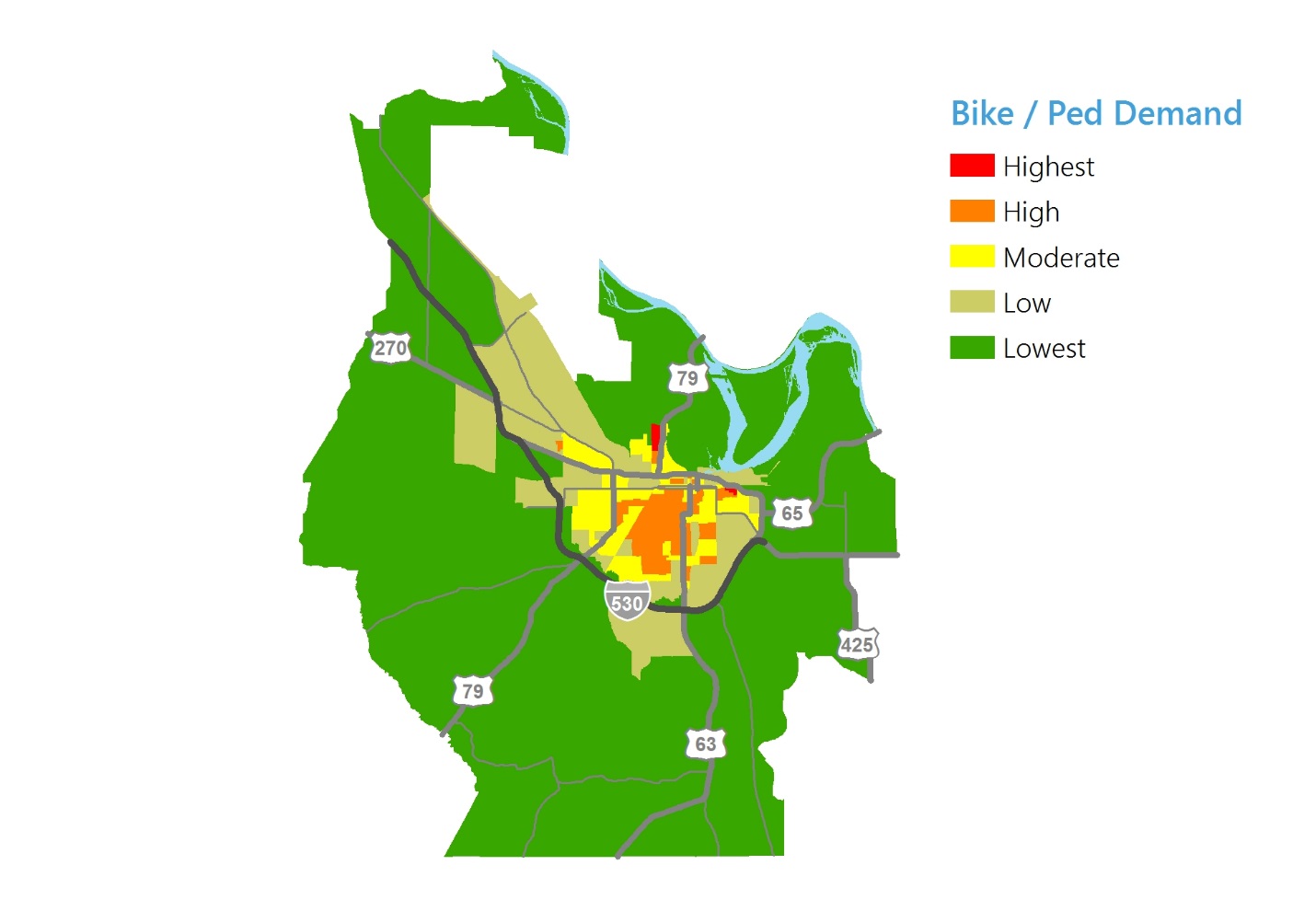 Reference: Appendix #2: Existing Conditions, Chapter 4, Pages 60-73Public Transit Conditions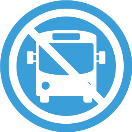 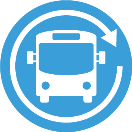 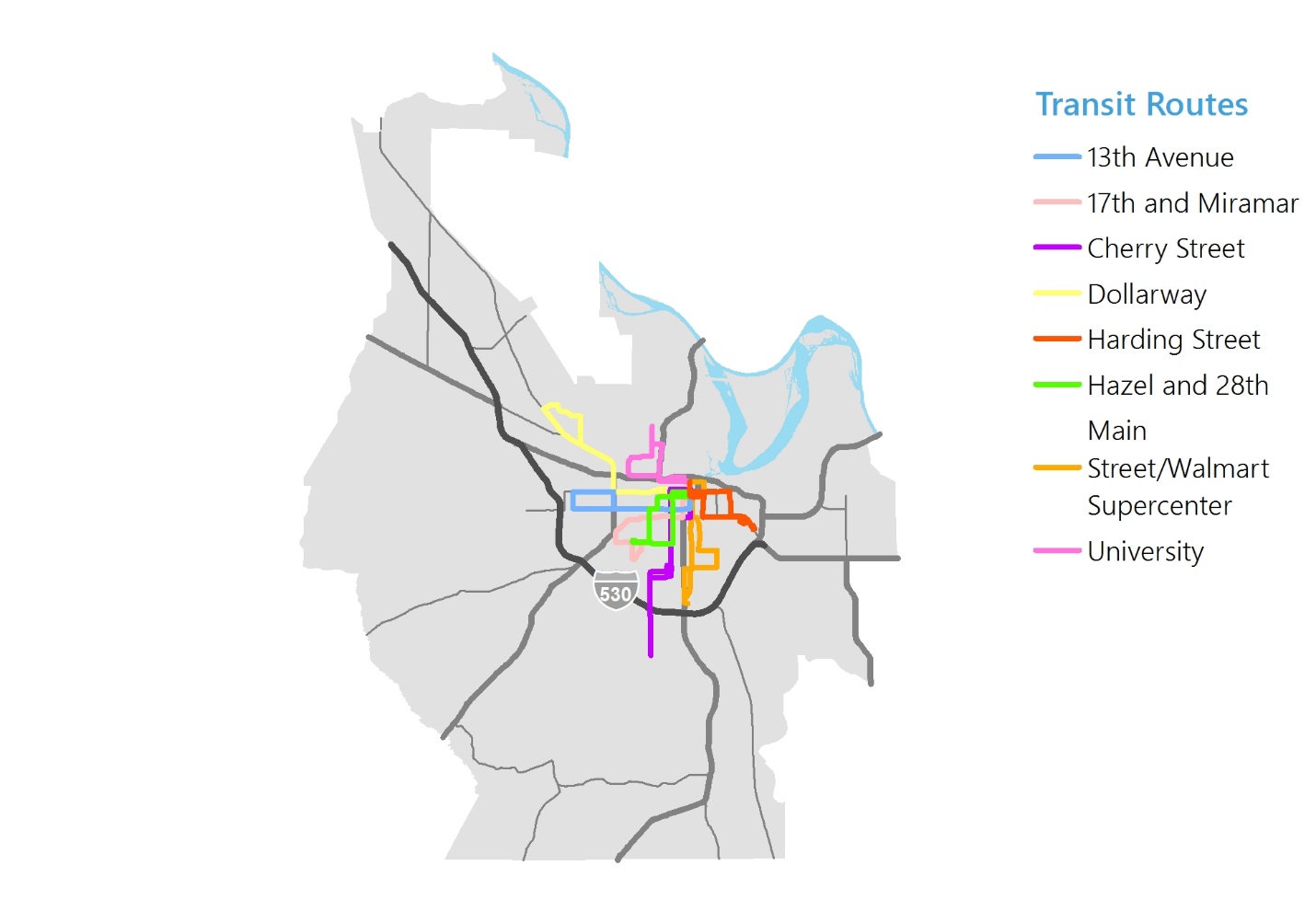 Reference: Appendix #2: Existing Conditions, Chapter 5, Pages 74-103Freight Conditions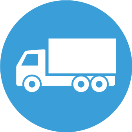 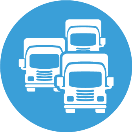 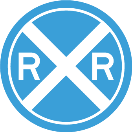 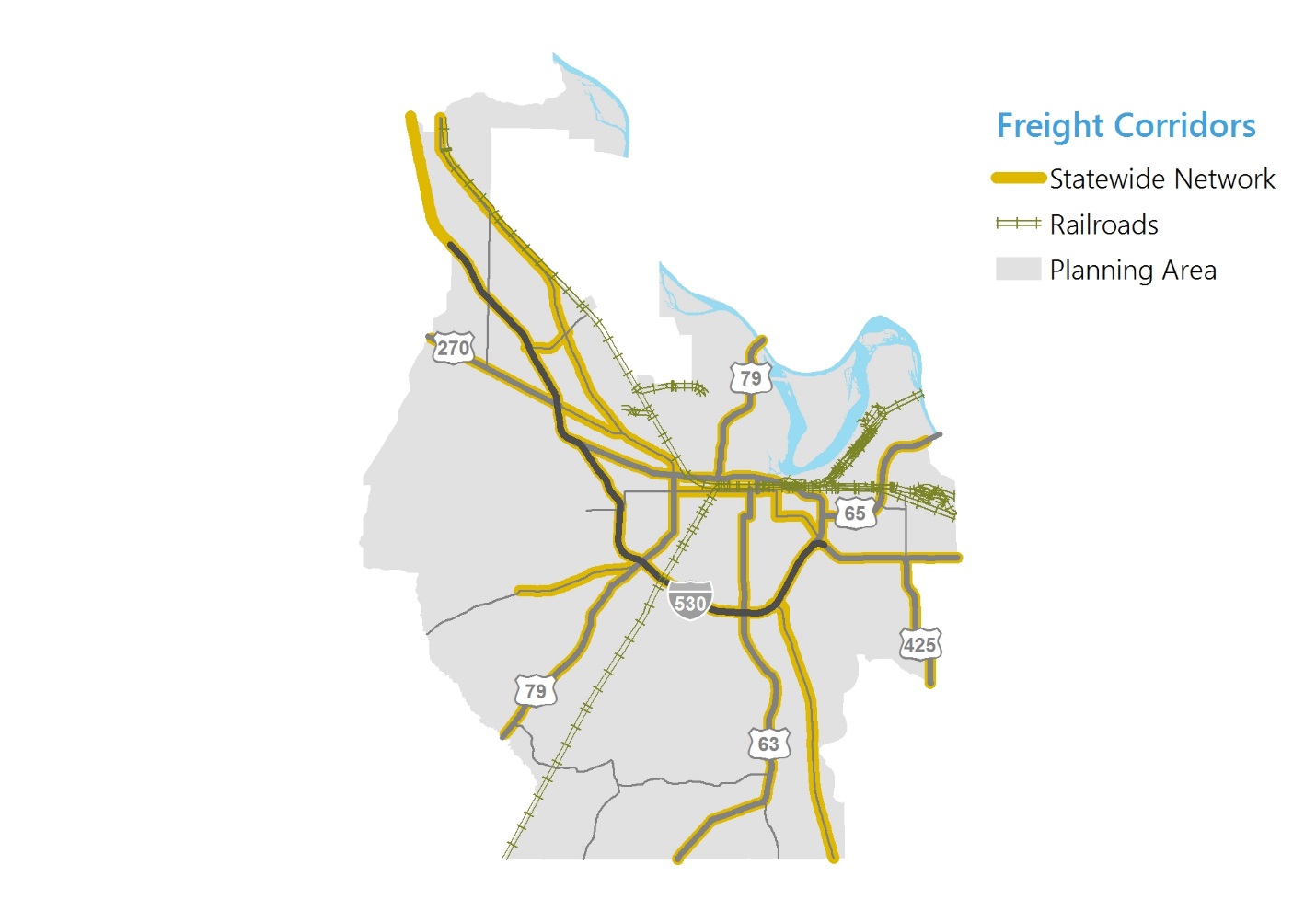 Reference: Appendix #2: Existing Conditions, Chapter 3, Pages 41-56This page is intentionally left blank.3.0 Planning for TomorrowGrowth ImpactsOver the next 25 years, the region will continue to grow at a slower rate than the state average.  This growth will concentrate in a few particular areas, creating new transportation challenges and opportunities for the region.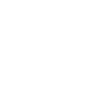 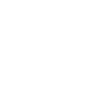 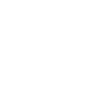 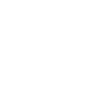 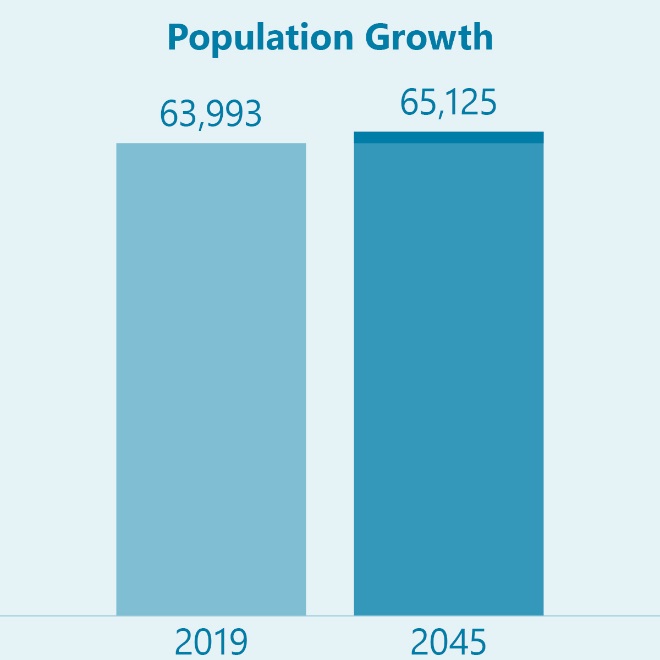 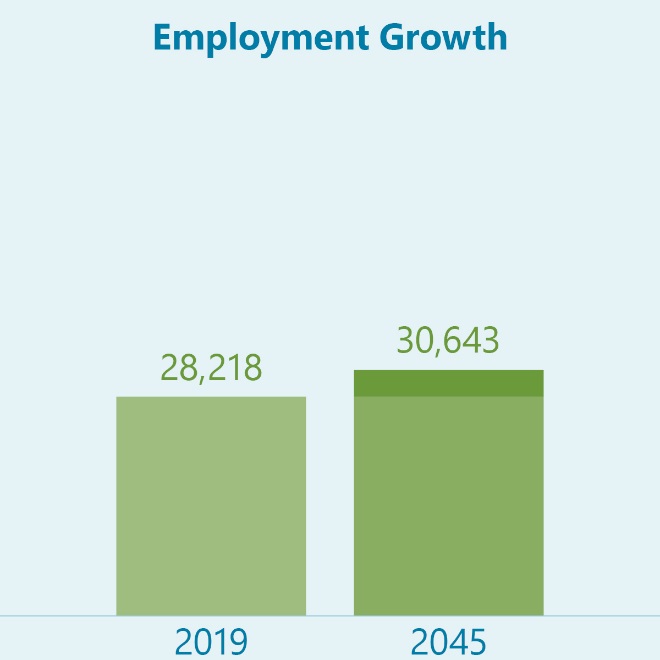 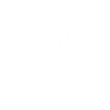 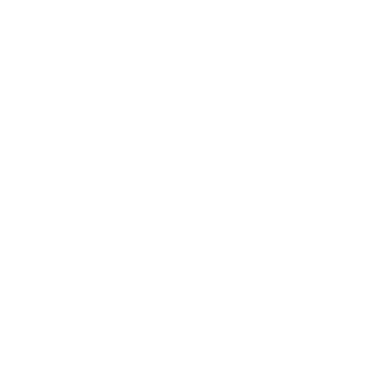 Note:  These numbers are for the Metropolitan Planning Area – a portion of Jefferson County.Reference: Appendix #1, Model Development, Chapter 9, Pages 40 and 41Changing Demographics and Travel BehaviorIn recent years, travel patterns have changed dramatically due to demographic changes and technological advances.  Many of these changes are part of longer-term trends and others are newer, emerging trends.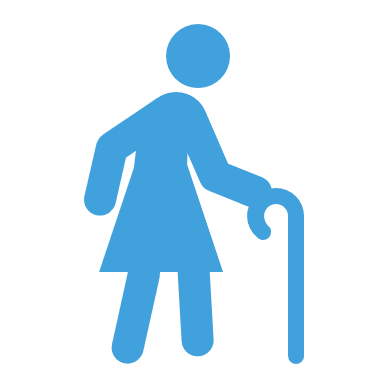 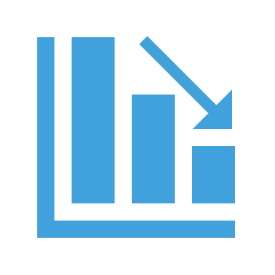 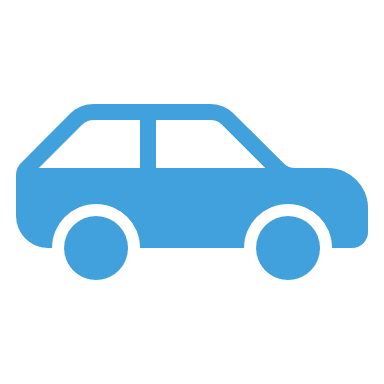 Connected and Autonomous Vehicles (CAV)Today, most newer vehicles have some elements of both connected and autonomous vehicle technologies.  These technologies are advancing rapidly and becoming more common.Potential TimelinePotential Transportation Impacts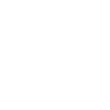 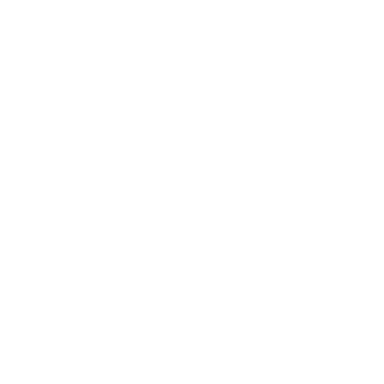 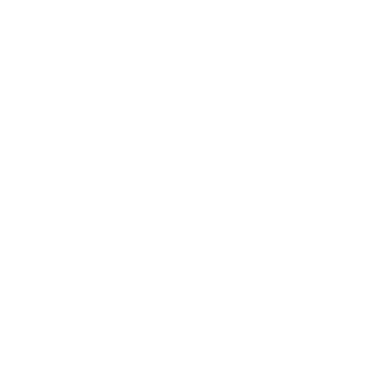 Electric and Alternative Fuel VehiclesThere has been growing interest and investment in alternative fuel vehicle technologies in recent years, especially for electric vehicles.  This renewed interest has also included the transit and freight industries.  By 2030, some projections show electric vehicles making up nearly one-third of all cars in the United States.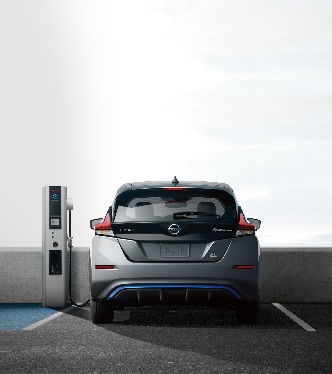 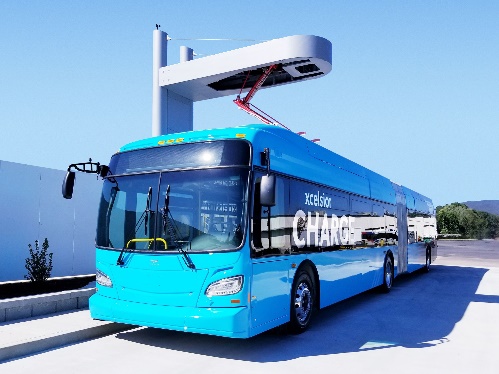 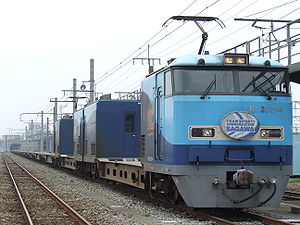 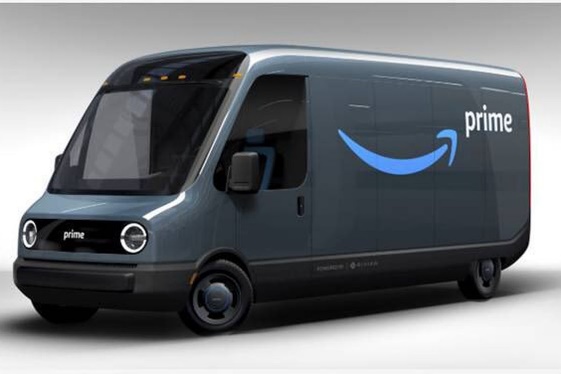 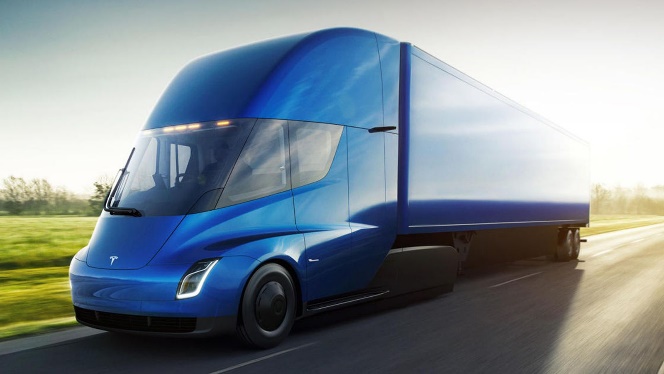 Potential Transportation Impacts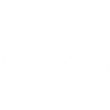 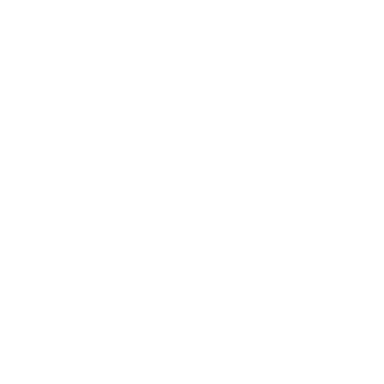 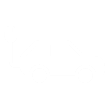 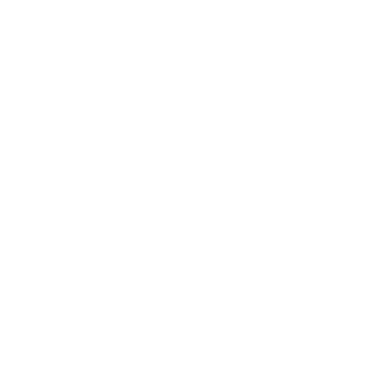 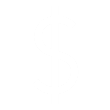 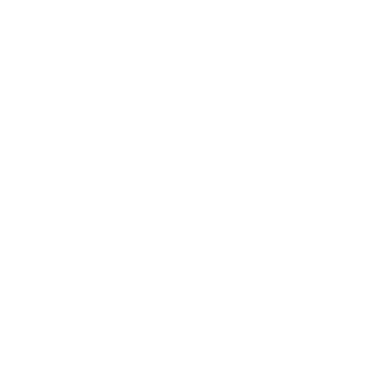 4.0 The VisionStrategic Framework and Vision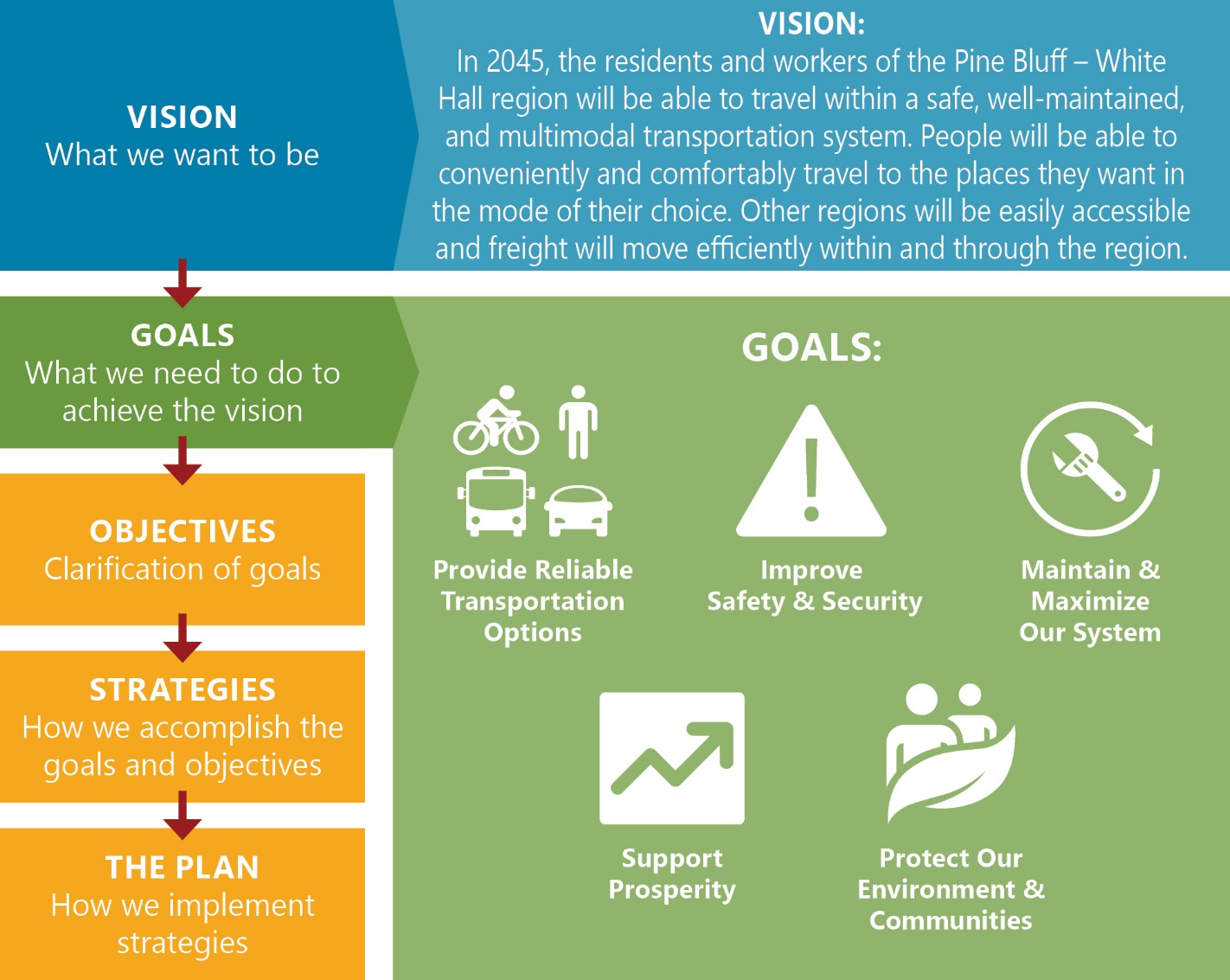 Reference: Appendix #5: Plan Development, Chapter 5, Page 28Goals and Objectives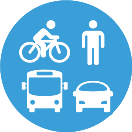 TO.1 Reduce roadway congestion and delayTO.2 Make more areas in the region walkable and bikeableTO.3 Expand and improve transit to meet the needs of the regionTO.4 Support convenient and affordable access to surrounding airports and regionsSS.1 Redesign corridors and areas with existing safety and security needsSS.2 Coordinate with local and state stakeholders to improve enforcement of traffic regulations, transportation safety education, and emergency responseSS.3 Encourage the use of Intelligent Transportation Systems and other technology during disruptive incidents, including evacuation events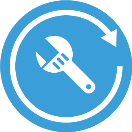 MM.1 Maintain transportation infrastructure and assets in a good state of repairMM.2 Reduce demand for roadway expansion by using technology to efficiently and dynamically manage roadway capacity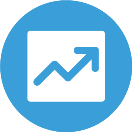 SP.1 Pursue transportation improvements that are consistent with local plans for growth and economic developmentSP.2 Support local businesses and industry by ensuring efficient movement of freight by truck, rail, and other modesSP.3 Address the unique needs of visitors to the region and the impacts of tourismSP.4 Promote context-sensitive transportation solutions that integrate land use and transportation planning and reflect community values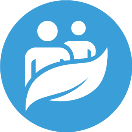 EC.1 Minimize or avoid adverse impacts from transportation improvements to the natural environment and the human environment (historic sites, recreational areas, environmental justice populations)EC.2 Encourage proven Green Infrastructure and other design approaches that effectively manage and mitigate stormwater runoffEC.3 Work with local and state stakeholders to meet the growing needs of electric and alternative fuel vehiclesEC.4 Increase the percentage of workers commuting by carpooling, transit, walking, and bikingReference: Appendix #5, Chapter 5, Page 29Performance MeasuresUsing a performance-based approach to transportation planning helps the region understand its current needs and allows planners and decision-makers to track progress over time.  Federal legislation required the MPO to adopt performance targets for several federally required transportation performance measures.  The MPO is also responsible for monitoring performance for these measures over time.Current PerformanceThe graphic below summarizes how the MPO and region are performing today regarding these required performance measures.  For more detailed information, see Appendix #3: Transportation Performance Management.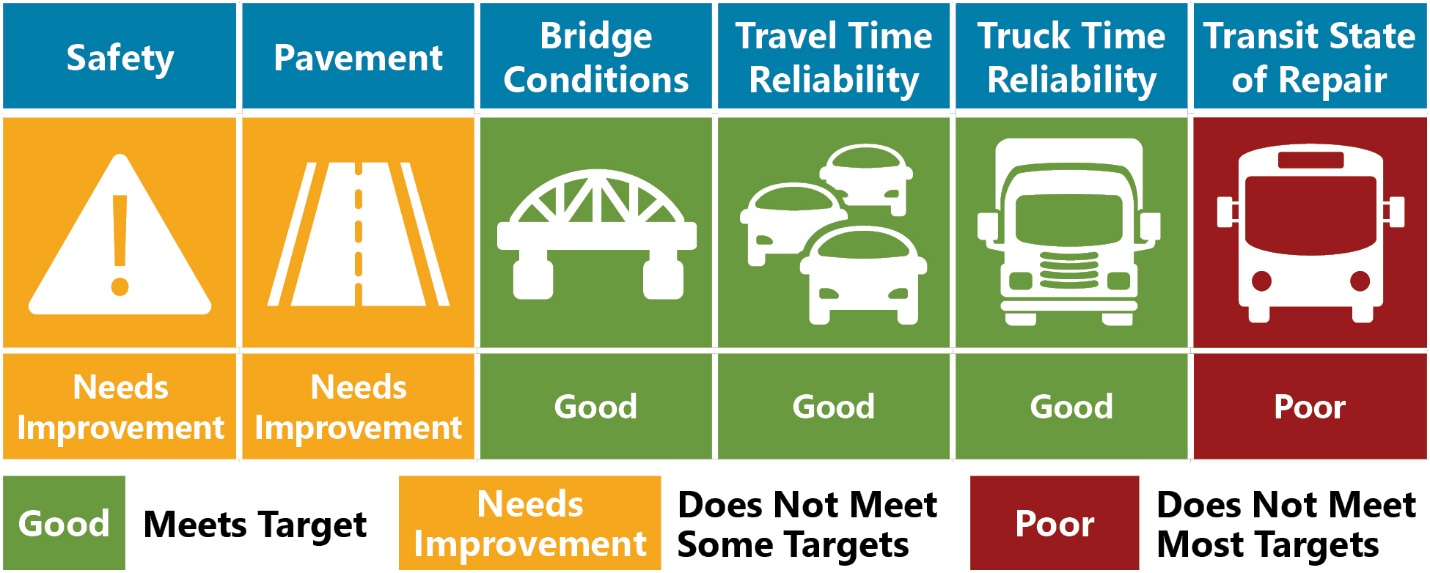 Reference: Appendix #3: Transportation Performance MeasuresImproving PerformanceThe MTP uses data and stakeholder input to identify the root causes of poor performance in federally required performance measures.  It prioritizes investments that will improve current and future performance.5.0 ImplementationStrategiesThese strategies, identified from a technical needs assessment and stakeholder and public input, will help the region achieve the transportation goals previously stated. 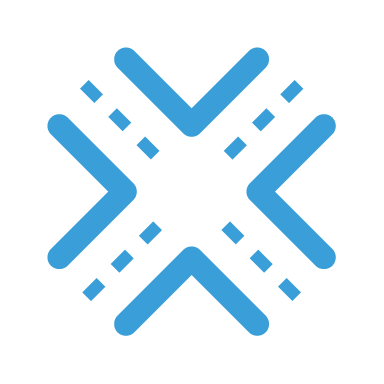 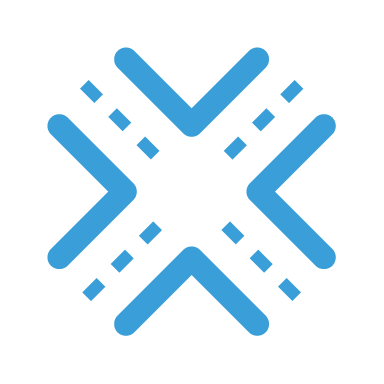 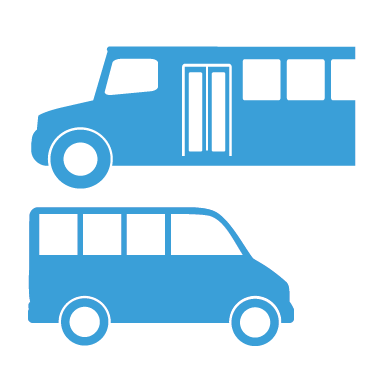 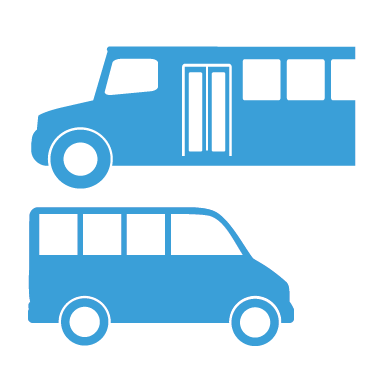 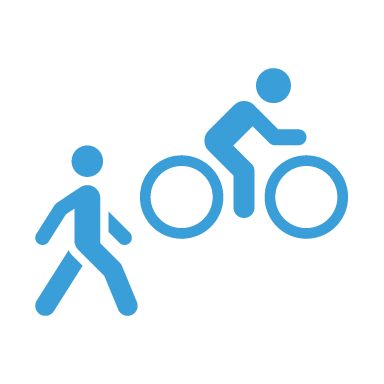 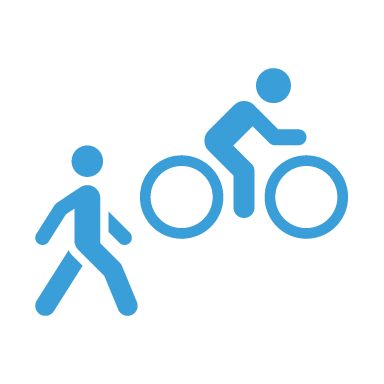 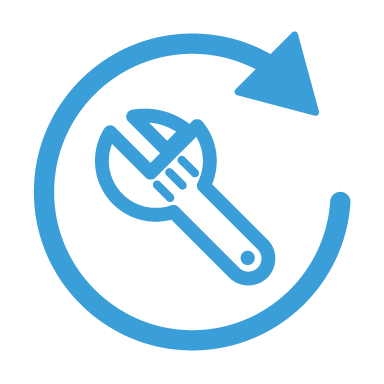 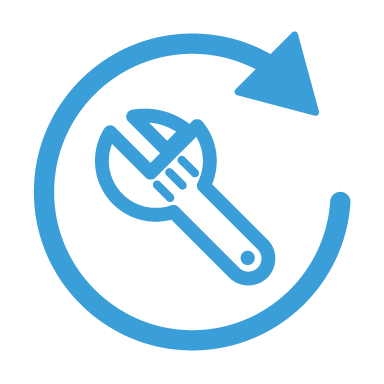 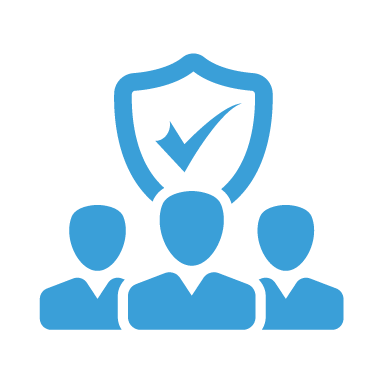 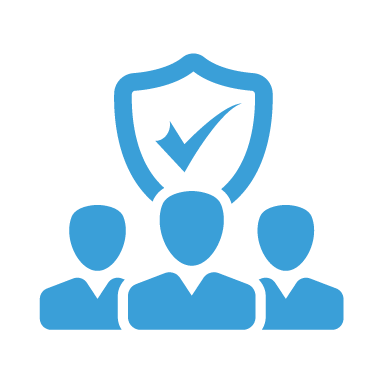 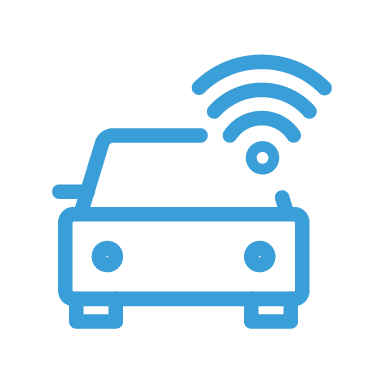 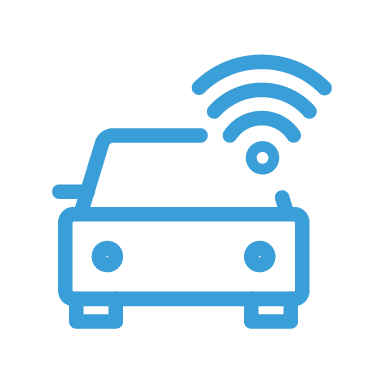 Roadway ProjectsOver the next 25 years, the MPO plans to implement a variety of roadway capacity projects (adding lanes or new roadways) and roadway non-capacity projects (overlays, signal retimings, etc.). Fiscally Constrained ProjectsThe MPO receives funding from many federal sources and provides local funding in addition to federal funding.  Based on projected funding, approximately $571 million in total funds will be available to the MPO for roadway projects from 2020 to 2045.  Reference: Appendix #5: Plan Development, Chapter 5, Pages 80-81 and Page 86Prioritizing Roadway Capacity ProjectsAll roadway capacity projects identified in existing plans and the MTP needs analysis were prioritized based on the criteria below.  High scoring projects were included in the fiscally constrained plan and the remaining projects are in a list of visionary projects. Reference: Appendix #5: Plan Development, Chapter 8, Pages 72 and 73Impact of Roadway Capacity ProjectsImplementing the planned roadway capacity projects are projected to reduce overall delay in the region by one (1) percent in 2045.  However, this is a function of the comparatively small amount of existing delay within the region and the low forecasted amount of growth over the next 25 years.Reference: Appendix #5: Plan Development, Chapter 10, Page 87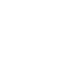 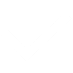 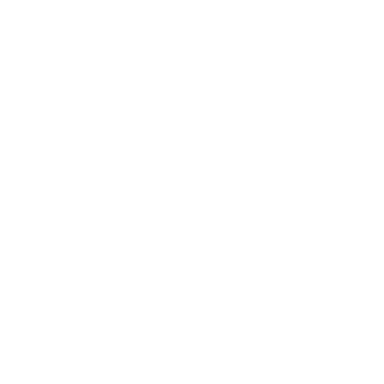 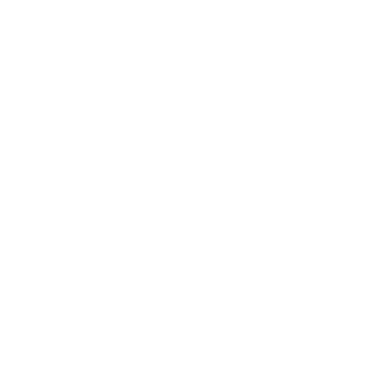 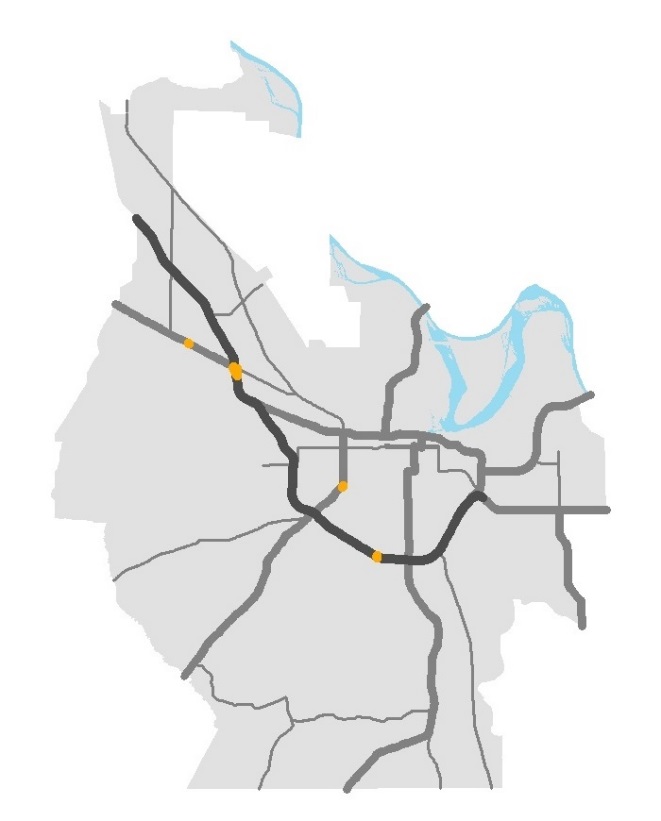 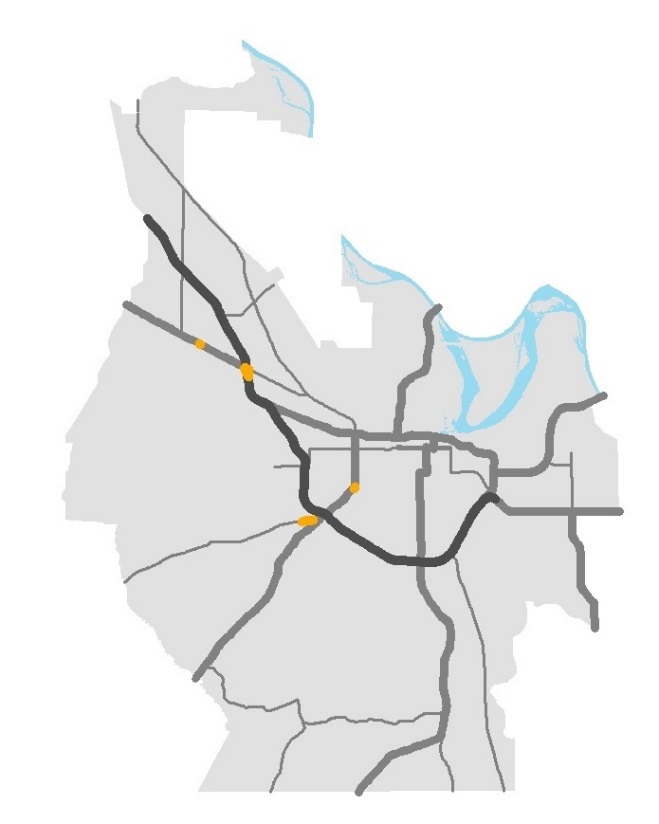 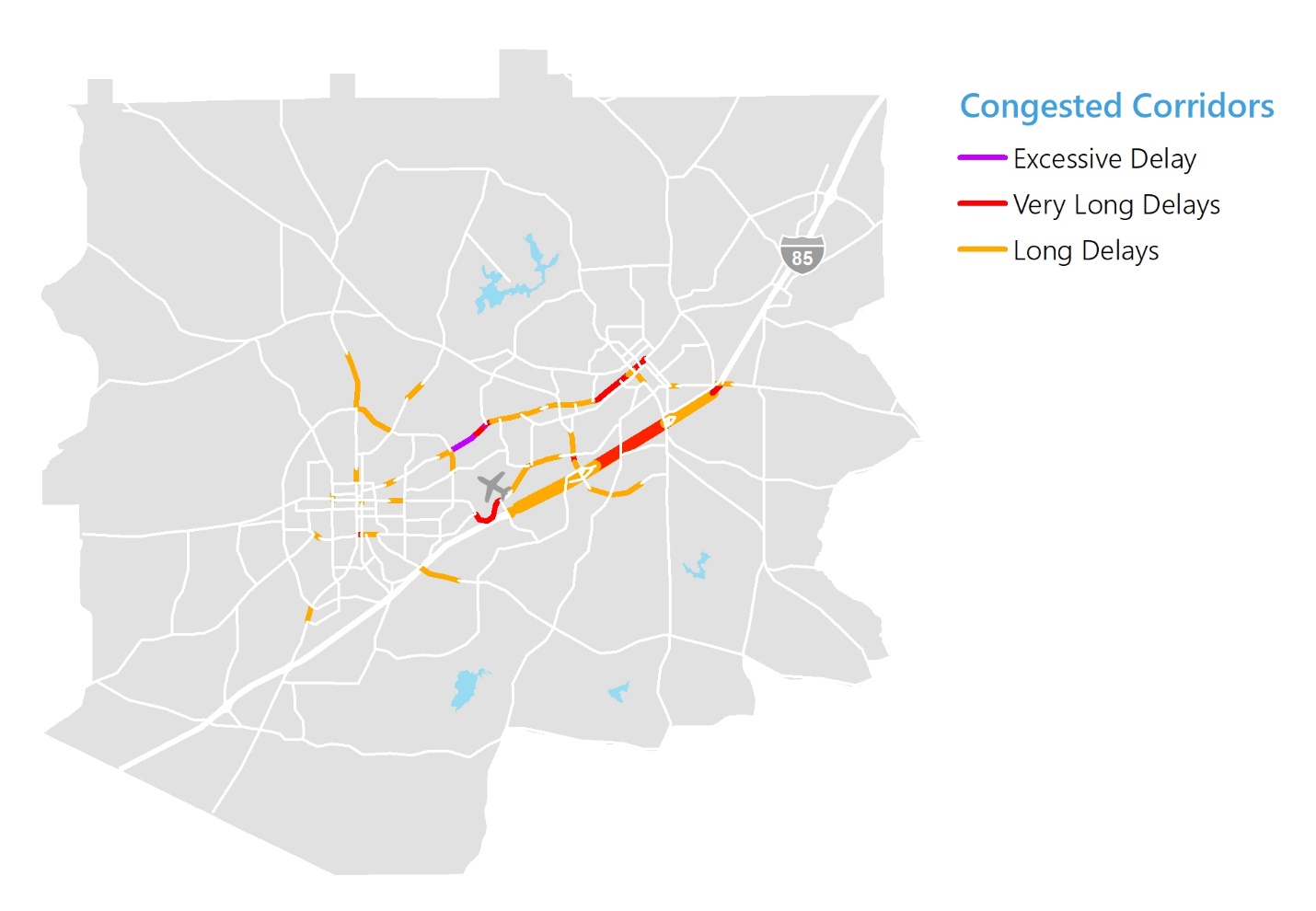 Reference: Pine Bluff Travel Demand ModelFiscally Constrained Roadway Projects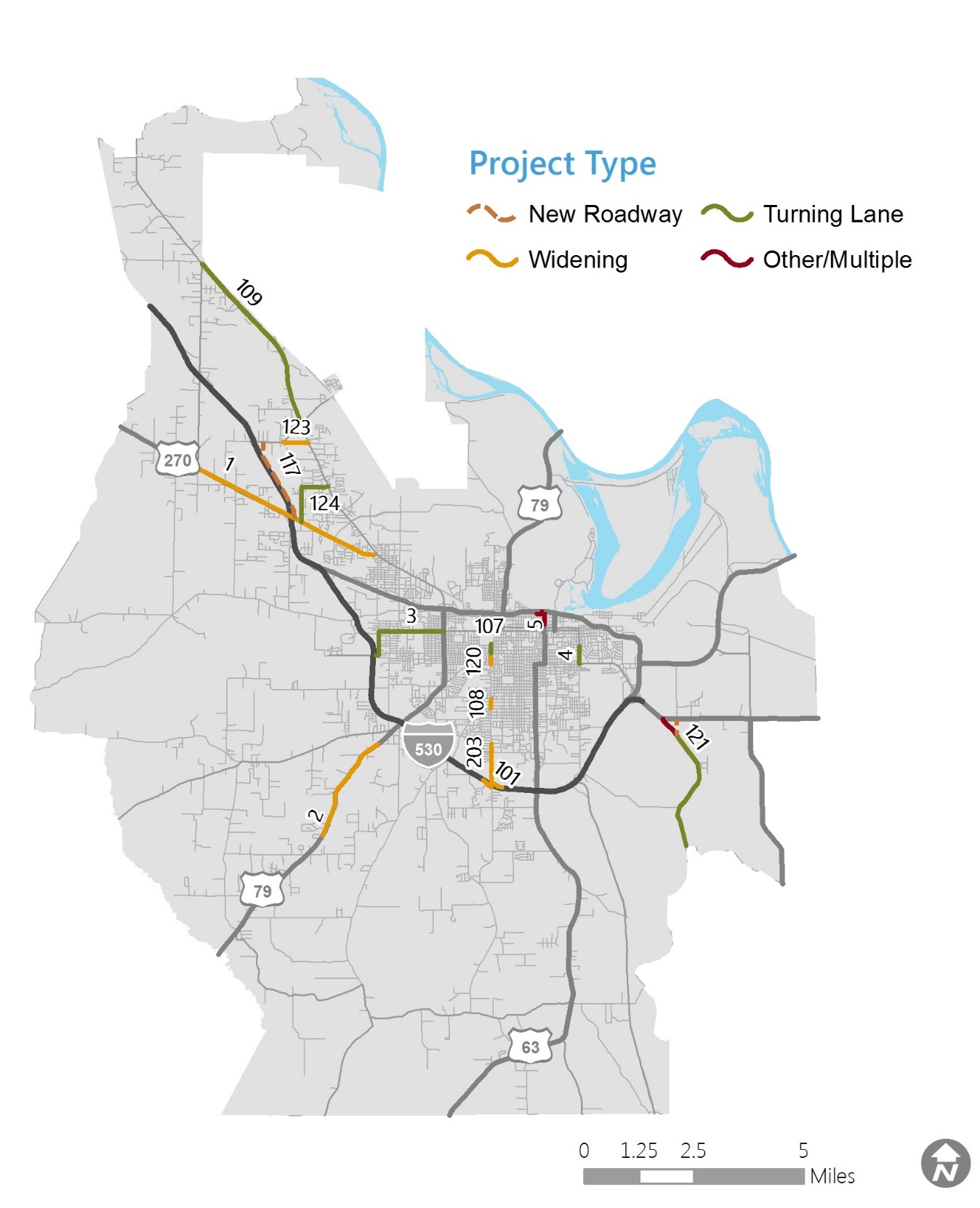 Reference: Appendix #5: Plan Development, Chapter 10, Pages 88 and 89This page is intentionally left blank.Fiscally Constrained Roadway Projects Note 1: YOE (Year of Expenditure) costs assume a 2% annual inflation rate.
Note 2: Bicycle and pedestrian improvements must be part of the overall design phase of all projects and included unless restrictions apply consistent with FHWA guidance.Note 3:   Stage 1 refers to the region’s short-term plan, 2020-2025.Stage 2 refers to the region’s mid-term plan, 2025-2035.Stage 3 refers to the region’s long-term plan, 2036-2045Note 4: NC after a stage refers to non-capacity and flexible funding projectsNote 5: Stage 2 Middle and Stage 3 Middle refer to YOE costs at the middle of Stages 2 and 3, consistent with regulations and ArDOT procedure after the first 10 years of the MTP.Visionary “Unfunded” Roadway Capacity Projects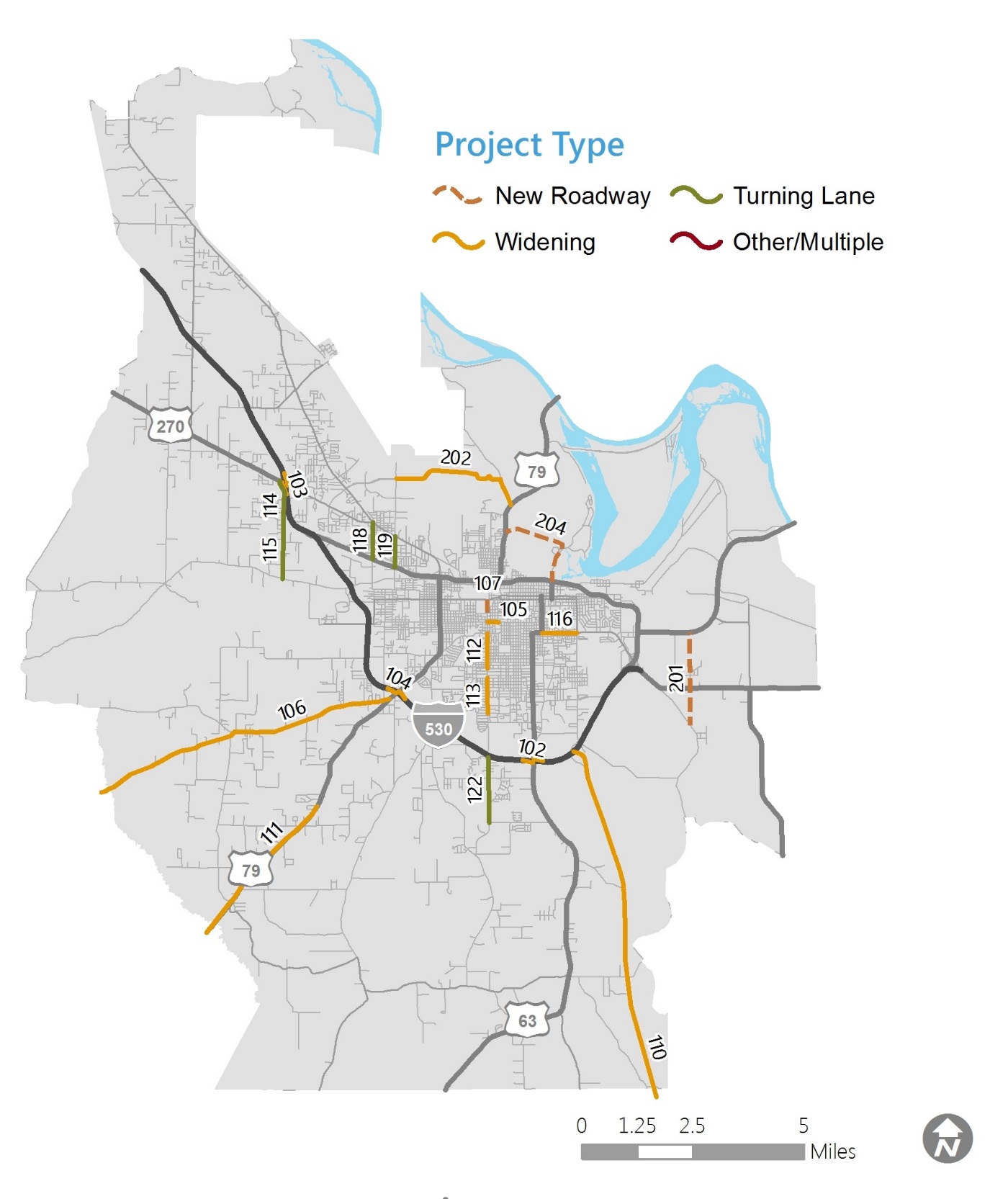 Reference: Appendix #5: Plan Development, Chapter 10, Page 93This page is intentionally left blank.Visionary Roadway Capacity Projects Note: Bicycle and pedestrian improvements must be part of the overall design phase of all projects and included unless restrictions apply consistent with FHWA guidance.Note 2: Vision projects are unfunded needs and as such do not have a Year of Expenditure associated with them.  Costs are shown in 2020 dollars.Bicycle and Pedestrian ProjectsIn addition to bicycle and pedestrian improvements included with planned roadway projects, the region will continue to fund stand-alone bicycle and pedestrian projects Financial PlanThe major federal source for bicycle and pedestrian projects is the Transportation Alternatives (TA) Set-Aside program, administered by ArDOT.  Based on historical funding levels and the region’s share of the state population, this plan assumes that approximately $5.6 million in federal TA funds will be available to the MPO from 2020 to 2045.  The MPO currently only has five (5) TA-funded projects, one of which has been completed and not shown below, and local governments should continue to apply for these projects.Reference: Appendix #5: Plan Development, Chapter 10, Pages 82-83 and Page 87This page is intentionally left blank.Fiscally Constrained Bicycle and Pedestrian Projects Note 1: YOE (Year of Expenditure) costs assume a 2% annual inflation rate.
Note 2: Bicycle and pedestrian improvements must be part of the overall design phase of all projects and included unless restrictions apply consistent with FHWA guidance.Note 3:   Stage 1 refers to the region’s short-term plan, 2020-2025.Note 4: NC after a stage refers to non-capacity and flexible funding projectsPublic Transit ProjectsOver the next 25 years, the region will continue to provide the fixed route and complementary paratransit service operated by Pine Bluff Transit.Financial PlanIf recent funding levels continue, the region will have enough federal funding to continue operating its transit service at current levels.  The main limitation to expanding service will be local funding to match and exceed federal funding, as needed.  Pine Bluff Transit has also received a one-time CARES Act grant for $2.2 million, which can be used for planning, operating, and capital costs.Reference: Appendix #5: Plan Development, Chapter 10, Pages 84-85 and Page 87Transit Optimization and Expansion StudyThe demand analysis and public input showed a demand for increased transit in the region, particularly for fixed route service in the City of White Hall and in the Pine Bluff neighborhood of Watson Chapel. Outside of these areas, there is need for less frequent transit that connects the rural areas of the MPA to critical services. Within the City of Pine Bluff, the current fixed routes could be more frequent and reliable. Additionally, providing up-to-date transit information for riders and increasing marketing can help connect interested riders to transit services. A general Transit Optimization and Expansion Study should be conducted that addresses the following questions:How can current transit service be improved?What new services should be provided and where?What funds are available and what new funding sources are viable options?What are the steps for implementation?This page is intentionally left blank.Public Transit Projects 1 YOE (Year of Expenditure) costs assume a 2% annual inflation rate for transit projects. 
2 The 2020 CARES Act funds may be used for this cost. $2,190,687 is apportioned for the Pine Bluff UZA. Next StepsImplementation TimelineThis page is intentionally left blank. NamePositionKen Smith, ChairmanSEARPCScott Ray, Vice‐ChairmanCouncil Member, City of White HallDeric WyattDistrict Engineer, ArDOTInderpreet “Sunny” FarmahanPlanning Division, ArDOTShirley WashingtonMayor, City of Pine BluffNoel FosterMayor, City of White HallGerald RobinsonCounty Judge, Jefferson CountyAllison J.H. ThompsonPres./CEO Economic Development Alliance for Jefferson County, AR.Jimmy Lee Fisher Sr.Quorum Court Member, Jefferson CountyJoni AlexanderCouncil Member, City of Pine BluffNamePositionRickey BullardJefferson County Road DepartmentRicky RhodenStreet Manager, Pine Bluff Street Dept.Cassandra ShawManager, Pine Bluff TransitNoel FosterMayor, City of White HallBrian SwinneyConstruction Engineer, ArDOTAnthony HunterTransportation Planner, ArDOTDarrell RayPine Bluff Police Dept.Doug HaleManager, Pine Bluff Regional AirportRhonda DishnerThe AllianceValera McDanielUSDOT, FHWAKaren QuarlesOffice of Emergency Management, Jefferson County CourthouseTony BarrTransit Officer, Area Agency on AgingLarry Reynolds*Director, SEARPC*AcronymDescriptionADAAmericans with Disabilities ActArDOTArkansas Department of TransportationBUILDBetter Utilizing Investments to Leverage Development (grant program)CMAQCongestion Mitigation Air Quality programEJEnvironmental JusticeFAST ActFixing America’s Surface Transportation ActFHWAFederal Highway AdministrationFTAFederal Transit AdministrationGARVEEGrant Anticipation Revenue Vehicle bondsGISGeographic Information SystemsHSIPHighway Safety Improvement ProgramINFRAInfrastructure for Rebuilding America (grant program)ITSIntelligent Transportation SystemsMTPMetropolitan Transportation PlanMPAMetropolitan Planning AreaMPOMetropolitan Planning OrganizationPBTPine Bluff TransitPPPPublic Participation PlanSEARPCSoutheast Arkansas Regional Planning CommissionSTIPStatewide Transportation Improvement ProgramSTPSurface Transportation ProgramTACTechnical Advisory CommitteeTAPTransportation Alternatives ProgramTIPTransportation Improvement ProgramVMTVehicle Miles TraveledTSMTransportation Systems ManagementUPWPUnified Planning Work ProgramConnected VehiclesAutonomous Vehicles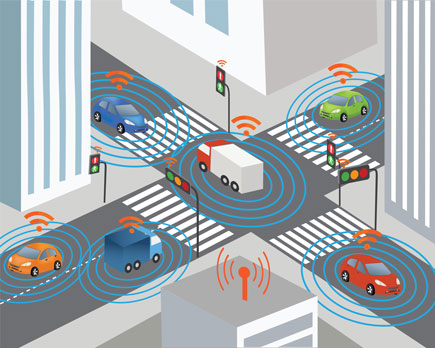 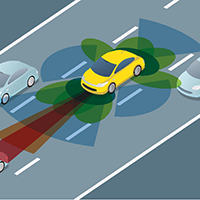 Connected vehicles are vehicles that use various communication technologies to exchange information with other cars, roadside infrastructure, and the Cloud.Autonomous, or “self-driving” vehicles, are vehicles in which operation of the vehicle occurs with limited, if any, direct driver input.Communication TypesLevels of AutomationMTP IDStageRoadway LimitsLength (Miles)TypeDescriptionYear of Expenditure (YOE)Total Cost (2020$)Total Cost (YOE)Design Considerations1Stage 1US 270 & Hwy 365S (Sherridan Rd)Hwy 104 to Hwy 3654.59Widen to 5 LanesTIP$15,000,000$15,000,0002Stage 1US 79 (S Camden Rd)Couch Ln to Suburbia Dr2.38Widen to 4 LanesTIP$5,500,000$5,500,0003Stage 1Hwy 190 (S Franklin St/W 6th Ave)I-530 to Hwy 79B (S Blake St)2.09Center Turn LaneTIP$3,500,000$3,500,0004Stage 1Hwy 190 (Ohio St)11th Ave to Harding Ave0.39Center Turn LaneTIP$1,700,000$1,700,0005Stage 1Pine St; Barraque Ave; Main StMartha Mitchel to Barraque; Walnut St to Main St; Barraque Ave to 4th Ave0.49Road DietTIPCOMPLETECOMPLETELI-1Stage 1 NCLine ItemNon-Capacity Projects and Flexible Funding--VariousStage 1 Total$54,709,420$54,709,420107Stage 2Hazel St ExtensionW 13th Ave to Hwy 190 (W 6th Ave)0.50Center Turn Lane; New 3 Lane Roadway2026$2,883,200$3,246,951EJ 117Stage 2Caney RdHwy 365 to Hwy 2561.94New 2 Lane Roadway2027$5,946,100$6,830,200124Stage 2Robin St/White Hall RdHwy 65 B (Sherridan Rd) to Hwy 365 (Dollarway Rd)1.41Center Turn Lane2029$8,178,000$9,773,467EJ 203Stage 2Hazel StI-530 to W 42nd Ave0.99Widen to 5 Lanes and New BridgeStage 2 Middle$10,252,500$12,622,718EJ | EC121Stage 2Grider Field - Ladd RdHwy 980 to US 653.23Center Turn Lane; New 3 Lane RoadwayStage 2 Middle$18,734,000$23,065,008EJ | ECLI-2Stage 2 NCLine ItemNon-Capacity Projects and Flexible Funding--VariousStage 2 Total$156,701,478$156,701,478101Stage 3I-530Hazel St Exit Ramps--Widen to 2 LanesStage 3 Middle$6,375,000$9,567,644EJ | EC108Stage 3Hazel St31st Ave to 28th Ave0.22Widen to 5 LanesStage 3 Middle$1,485,000$2,228,698EJ109Stage 3Hwy 365 (Dollarway Rd)Hwy 104 to Hwy 2564.43120Stage 3Hazel St17th Ave to 13th Ave0.25123Stage 3W Holland AveW Hoadley Rd to Hwy 3560.60LI-3Stage 3 NCLine ItemNon-Capacity Projects and Flexible Funding--MTP IDStageRoadway LimitsLength (Miles)TypeDescriptionYear of Expenditure (YOE)Total Cost (2020$)Total Cost (YOE)Design Considerations1Stage 1US 270 & Hwy 365S (Sherridan Rd)Hwy 104 to Hwy 3654.59Widen to 5 Lanes2020$15,000,000$15,000,0002Stage 1US 79 (S Camden Rd)Couch Ln to Suburbia Dr2.38Widen to 4 Lanes2021$5,500,000$5,500,0003Stage 1Hwy 190 (S Franklin St/W 6th Ave)I-530 to Hwy 79B (S Blake St)2.09Center Turn Lane2021$3,500,000$3,500,0004Stage 1Hwy 190 (Ohio St)11th Ave to Harding Ave0.39Center Turn Lane2021$1,700,000$1,700,0005Stage 1Pine St; Barraque Ave; Main StMartha Mitchel to Barraque; Walnut St to Main St; Barraque Ave to 4th Ave0.49Road DietCOMPLETECOMPLETECOMPLETELI-1Stage 1 NCLine ItemNon-Capacity Projects and Flexible Funding--VariousStage 1 Total$54,709,420$54,709,420107Stage 2Hazel St ExtensionW 13th Ave to Hwy 190 (W 6th Ave)0.50Center Turn Lane; New 3 Lane Roadway2026$2,883,200$3,246,951EJ 117Stage 2Caney RdHwy 365 to Hwy 2561.94New 2 Lane Roadway2027$5,946,100$6,830,200124Stage 2Robin St/White Hall RdHwy 65 B (Sherridan Rd) to Hwy 365 (Dollarway Rd)1.41Center Turn Lane2029$8,178,000$9,773,467EJ 203Stage 2Hazel StI-530 to W 42nd Ave0.99Widen to 5 Lanes and New BridgeStage 2 Middle$10,252,500$12,622,718EJ | EC121Stage 2Grider Field - Ladd RdHwy 980 to US 653.23Center Turn Lane; New 3 Lane RoadwayStage 2 Middle$18,734,000$23,065,008EJ | ECLI-2Stage 2 NCLine ItemNon-Capacity Projects and Flexible Funding--VariousStage 2 Total$156,701,478$156,701,478101Stage 3I-530Hazel St Exit Ramps--Widen to 2 LanesStage 3 Middle$6,375,000$9,567,644EJ | EC108Stage 3Hazel St31st Ave to 28th Ave0.22Widen to 5 LanesStage 3 Middle$1,485,000$2,228,698EJCenter Turn LaneStage 3 Middle$25,694,000$38,561,732ECWiden to 5 LanesStage 3 Middle$1,687,500$2,532,612EJ | ECWiden to 4 LanesStage 3 Middle$4,050,000$6,078,268VariousStage 3 Total$191,018,227$191,018,227MTP IDStageRoadway LimitsLength (Miles)TypeDescriptionTotal Cost (2020$)Design Considerations112VisionHazel St28th Ave to 17th Ave0.79Widen to 5 Lanes$5,332,500EJ118VisionBryant StUS 65B (Martha Mitchell Expwy) to Hwy 365 (Dollarway Rd)0.83Center Turn Lane$4,814,000EJ | EC119VisionHutchinson StUS 65B (Martha Mitchell Expwy) to Hwy 365 (Dollarway Rd)0.69Center Turn Lane$4,002,000EJ102VisionI-530US 63 (S Olive St) Exit Ramps--Widen to 2 Lanes$6,375,000EJ | EC103VisionI-530US 270 Exit Ramps--Widen to 2 Lanes$6,375,000104VisionI-530US 79 (S Camden Rd) Exit Ramps--Widen to 2 Lanes$6,375,000EJ105VisionW 13th AveHazel St to Hickory St0.25Widen to 4 Lanes$1,687,500EJ110VisionHwy 530Study Area Boundary to I-5308.14Widen to 4 Lanes$54,945,000EJ | EC106VisionHwy 54 (Sulphur Springs Rd)Study Area Boundary to US 796.95Widen to 4 Lanes$46,912,500EC113VisionHazel St42nd Ave to 31st Ave0.79Widen to 5 Lanes$5,332,500EJ116VisionHarding AveMain St to Ohio St0.79Widen to 5 Lanes$5,332,500EJ | EC111VisionUS 79 (S Camden Rd)Study Area Boundary to Suburbia Dr3.79Widen to 4 Lanes$25,582,500EC114VisionClaude RdWhite Hall City Limits to US 2700.96Center Turn Lane$5,568,000EC115VisionClaude RdPrinceton Pike to White Hall City Limits1.27Center Turn Lane$7,366,000EC122VisionHazel StW 73rd Ave to I-5301.47Center Turn Lane$8,526,000EJ201VisionNorth-South ConnectorGrider Field Ladd Rd to US 632.11New 2 Lane Roadway$6,467,150EJ | EC202VisionJefferson Hwy/McFadden RdN Hutchinson St to US 793.15Widen to 4 Lanes$21,262,500EJ | EC204VisionUniversity/Lake Saracen BypassUS 65 B (Martha Mitchell Expwy) to US 79 B (University Dr)2.21MTP IDStageRoadway LimitsLength (Miles)TypeDescriptionTotal Cost (2020$)Design Considerations112VisionHazel St28th Ave to 17th Ave0.79Widen to 5 Lanes$5,332,500EJ118VisionBryant StUS 65B (Martha Mitch Expwy) to Hwy 365 (Dollarway Rd)0.83Center Turn Lane$4,814,000EJ | EC119VisionHutchinson StUS 65B (Martha Mitch Expwy) to Hwy 365 (Dollarway Rd)0.69Center Turn Lane$4,002,000EJ102VisionI-530US 63 (S Olive St) Exit Ramps--Widen to 2 Lanes$6,375,000EJ | EC103VisionI-530US 270 Exit Ramps--Widen to 2 Lanes$6,375,000104VisionI-530US 79 (S Camden Rd) Exit Ramps--Widen to 2 Lanes$6,375,000EJ105VisionW 13th AveHazel St to Hickory St0.25Widen to 4 Lanes$1,687,500EJ110VisionHwy 530Study Area Boundary to I-5308.14Widen to 4 Lanes$54,945,000EJ | EC106VisionHwy 54 (Sulphur Springs Rd)Study Area Boundary to US 796.95Widen to 4 Lanes$46,912,500EC113VisionHazel St42nd Ave to 31st Ave0.79Widen to 5 Lanes$5,332,500EJ116VisionHarding AveMain St to Ohio St0.79Widen to 5 Lanes$5,332,500EJ | EC111VisionUS 79 (S Camden Rd)Study Area Boundary to Suburbia Dr3.79Widen to 4 Lanes$25,582,500EC114VisionClaude RdWhite Hall City Limits to US 2700.96Center Turn Lane$5,568,000EC115VisionClaude RdPrinceton Pike to White Hall City Limits1.27Center Turn Lane$7,366,000EC122VisionHazel StW 73rd Ave to I-5301.47Center Turn Lane$8,526,000EJ201VisionNorth-South ConnectorGrider Field Ladd Rd to US 632.11New 2 Lane Roadway$6,467,150EJ | EC202VisionJefferson Hwy/McFadden RdN Hutchinson St to US 793.15Widen to 4 Lanes$21,262,500EJ | EC204VisionUniversity/Lake Saracen BypassUS 65 B (Martha Mitchell Expwy) to US 79 B (University Dr)2.21New 2 Lane Roadway$13,913,650EJ | ECMTP IDStageRoadway LimitsLength (Miles)TypeDescriptionYear of Expenditure (YOE)Total Cost (2020$)Total Cost (YOE)Design ConsiderationsBP-1Stage 1 NCHwy 270 & Hwy 365SHwy 104 to Hwy 365S4.59Add SidewalksTIP$15,000,000$15,000,000BP-2Stage 1 NCUS 79Couch Ln to Suburbia2.38Add SidewalksTIP$5,500,000$5,500,000BP-3Stage 1 NCUS 190I-530 to Hwy 79B2.09Add SidewalksTIP$3,500,000$3,500,000BP-4Stage 1 NCUS 19011th Ave to Harding Ave0.39Add SidewalksTIP$1,700,000$1,700,000MTP IDStageRoadway LimitsLength (Miles)TypeDescriptionYear of Expenditure (YOE)Total Cost (2020$)Total Cost (YOE)Design ConsiderationsBP-1Stage 1 NCHwy 270 & Hwy 365SHwy 104 to Hwy 365S4.59Add SidewalksTIP$15,000,000$15,000,000BP-2Stage 1 NCUS 79Couch Ln to Suburbia2.38Add SidewalksTIP$5,500,000$5,500,000BP-3Stage 1 NCUS 190I-530 to Hwy 79B2.09Add SidewalksTIP$3,500,000$3,500,000BP-4Stage 1 NCUS 19011th Ave to Harding Ave0.39Add SidewalksTIP$1,700,000$1,700,000MTP IDTIP IDDescription TypeFiscal YearTotal Cost (YOE)1Federal Cost (YOE)1PT-1PBT001SECTION 5307 PBT TRANSIT OPERATING ASSISTANCE2020$766,000$383,000PT-2PBT002SECTION 5307 PBT CAPITAL- PREVENTIVE MAINTENANCE2020$258,000$206,000PT-3PBT003SECTION 5307 PBT CAPITAL- PARATRANSIT SERVICE2020$153,000$122,000PT-4PBT004SECTION 5307 PBT CAPITAL- ROLLING STOCK/SUPPORT EQUIPMENT2020$51,000$41,000PT-5PBT005SECTION 5307 CAPITAL- PLANNING2020$25,000$20,000PT-6PBT001SECTION 5307 PBT TRANSIT OPERATING ASSISTANCE2021$780,000$390,000PT-7PBT002SECTION 5307 PBT CAPITAL- PREVENTIVE MAINTENANCE2021$263,000$210,000PT-8PBT003SECTION 5307 PBT CAPITAL- PARATRANSIT SERVICE2021$156,000$125,000PT-9PBT004SECTION 5307 PBT CAPITAL- ROLLING STOCK/SUPPORT EQUIPMENT2021$53,000$42,000PT-10PBT005SECTION 5307 CAPITAL- PLANNING2021$26,000$21,000PT-21n/aTRANSIT EXPANSION FEASIBILITY STUDYPT-11PBT001SECTION 5307 PBT TRANSIT OPERATING ASSISTANCE2022$796,000$398,000PT-12PBT002SECTION 5307 PBT CAPITAL- PREVENTIVE MAINTENANCE2022$268,000$214,000PT-13PBT003SECTION 5307 PBT CAPITAL- PARATRANSIT SERVICE2022$159,000$127,000PT-14PBT004SECTION 5307 PBT CAPITAL- ROLLING STOCK/SUPPORT EQUIPMENT2022$53,000$42,000PT-15PBT005SECTION 5307 CAPITAL- PLANNING2022$26,000$21,000PT-16n/aSECTION 5307 PBT TRANSIT OPERATING ASSISTANCE2023-2045$23,448,000$11,724,000 PT-17n/aSECTION 5307 PBT CAPITAL- PREVENTIVE MAINTENANCE2023-2045$7,898,000$6,306,000 PT-18n/aSECTION 5307 PBT CAPITAL- PARATRANSIT SERVICE2023-2045$4,683,000$3,734,000 PT-19n/aSECTION 5307 PBT CAPITAL- ROLLING STOCK/SUPPORT EQUIPMENT2023-2045$1,561,000$1,255,000 PT-20n/aSECTION 5307 CAPITAL- PLANNING2023-2045$765,000$612,000 MTP IDTIP IDDescription TypeFiscal YearTotal Cost (YOE)1Federal Cost (YOE)1PT-1PBT001SECTION 5307 PBT TRANSIT OPERATING ASSISTANCE2020$766,000$383,000PT-2PBT002SECTION 5307 PBT CAPITAL- PREVENTIVE MAINTENANCE2020$258,000$206,000PT-3PBT003SECTION 5307 PBT CAPITAL- PARATRANSIT SERVICE2020$153,000$122,000PT-4PBT004SECTION 5307 PBT CAPITAL- ROLLING STOCK/SUPPORT EQUIPMENT2020$51,000$41,000PT-5PBT005SECTION 5307 CAPITAL- PLANNING2020$25,000$20,000PT-6PBT001SECTION 5307 PBT TRANSIT OPERATING ASSISTANCE2021$780,000$390,000PT-7PBT002SECTION 5307 PBT CAPITAL- PREVENTIVE MAINTENANCE2021$263,000$210,000PT-8PBT003SECTION 5307 PBT CAPITAL- PARATRANSIT SERVICE2021$156,000$125,000PT-9PBT004SECTION 5307 PBT CAPITAL- ROLLING STOCK/SUPPORT EQUIPMENT2021$53,000$42,000PT-10PBT005SECTION 5307 CAPITAL- PLANNING2021$26,000$21,000PT-21n/aTRANSIT EXPANSION FEASIBILITY STUDY2021$125,000$02PT-11PBT001SECTION 5307 PBT TRANSIT OPERATING ASSISTANCE2022$796,000$398,000PT-12PBT002SECTION 5307 PBT CAPITAL- PREVENTIVE MAINTENANCE2022$268,000$214,000PT-13PBT003SECTION 5307 PBT CAPITAL- PARATRANSIT SERVICE2022$159,000$127,000PT-14PBT004SECTION 5307 PBT CAPITAL- ROLLING STOCK/SUPPORT EQUIPMENT2022$53,000$42,000PT-15PBT005SECTION 5307 CAPITAL- PLANNING2022$26,000$21,000PT-16n/aSECTION 5307 PBT TRANSIT OPERATING ASSISTANCE2023-2045$23,448,000$11,724,000 PT-17n/aSECTION 5307 PBT CAPITAL- PREVENTIVE MAINTENANCE2023-2045$7,898,000$6,306,000 PT-18n/aSECTION 5307 PBT CAPITAL- PARATRANSIT SERVICE2023-2045$4,683,000$3,734,000 PT-19n/aSECTION 5307 PBT CAPITAL- ROLLING STOCK/SUPPORT EQUIPMENT2023-2045$1,561,000$1,255,000 PT-20n/aSECTION 5307 CAPITAL- PLANNING2023-2045$765,000$612,000 